TRAINER REGISTRATION FORM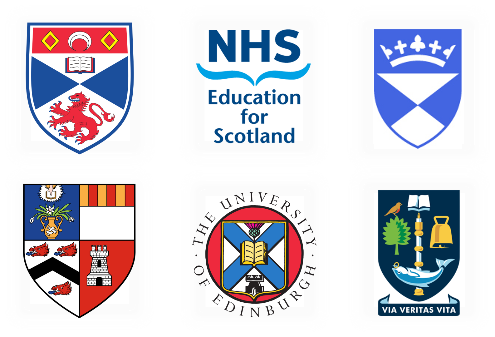 EDUCATIONAL ROLE:PERSONAL DETAILS:EDUCATIONAL DETAILS:  I have attended a recognised introductory Training course (eg. FDA Trainer Workshop, SEFCE – CEP, etc.)  If an introductory course has not been attended, but alternative evidence presented, please list details below:  I have undertaken Equality & Diversity training:    Please detail any other educational experience / qualifications:DEPARTMENTAL DETAILS:Any further comments:TrainerSignature: 							Date: 						DME OFFICE USE (if applicable):   I have seen the above evidence and I am satisfied that this trainer meets the minimum requirements for initial recognition.   I have entered this trainer onto TURAS as recommended for recognition.DMESignature: 							Date: 						   LEAD COORDINATOR OF UNDERGRADUATE TRAINING   OVERSEEING STUDENTS’ EDUCATIONAL PROGRESS   EDUCATIONAL SUPERVISOR   CLINICAL SUPERVISORTITLE:GMC NUMBER:FORENAME:SURNAME:HEALTHBOARD:SPECIALTY:BASE LOCATION:EMAIL:REVALIDATION DATE:TITLE:LOCATION:DATE ATTENDED:Frameworks Area(s) addressedFrameworks Area(s) addressedFrameworks Area(s) addressedFrameworks Area(s) addressedFrameworks Area(s) addressedFrameworks Area(s) addressedFrameworks Area(s) addressedDocument type / title1234567PROVIDER:DATE:  This undertaking has been agreed with my Clinical Lead  This undertaking has been agreed with my Clinical Lead  This undertaking has been agreed with my Clinical Lead  Job Plan Submitted Name of Clinical Lead:  I have sufficient time in my job plan for the role   I have sufficient time in my job plan for the role   I have sufficient time in my job plan for the role Induction meeting (date):  Held with:Entered onto TURAS (date):Entered by: